1. Przedmiot: Matematyka2.Data: 26.03.20203. Temat   lekcji: Działania na ułamkach zwykłych – powtórzenie wiadomości4. Przypomnienie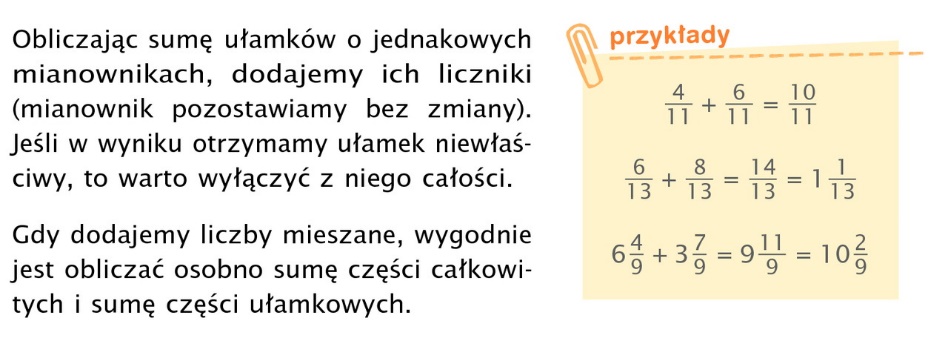 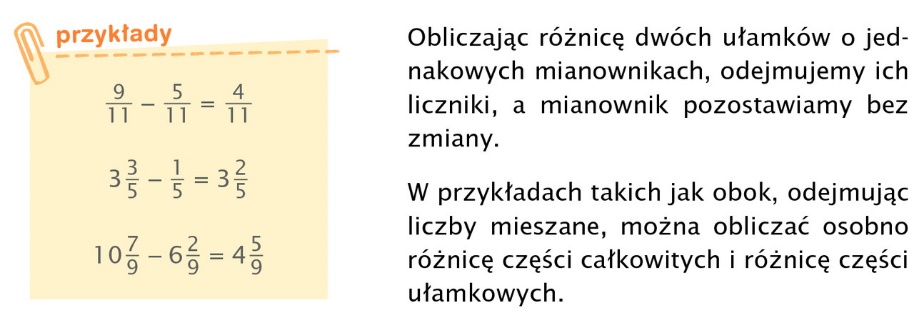 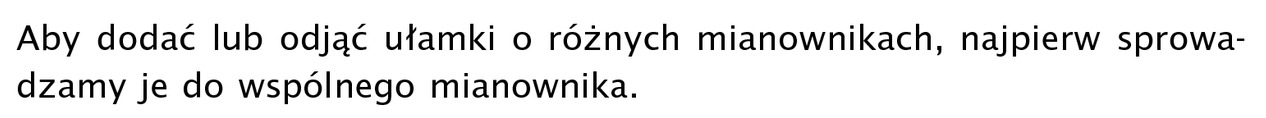 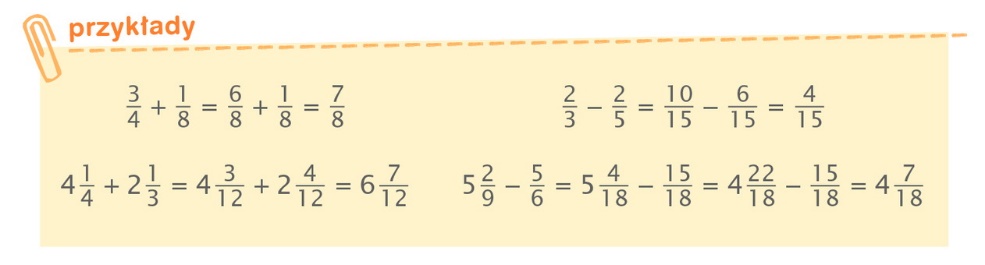 5. Oblicz samodzielnie: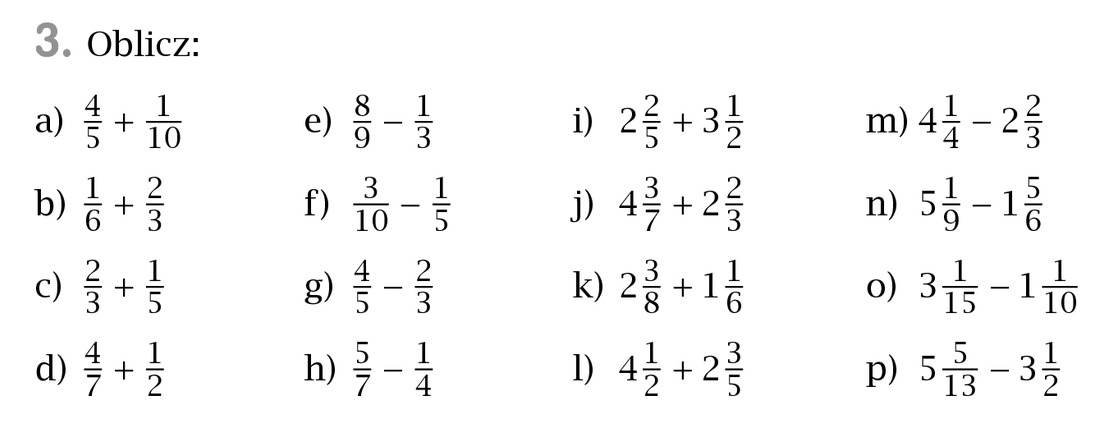 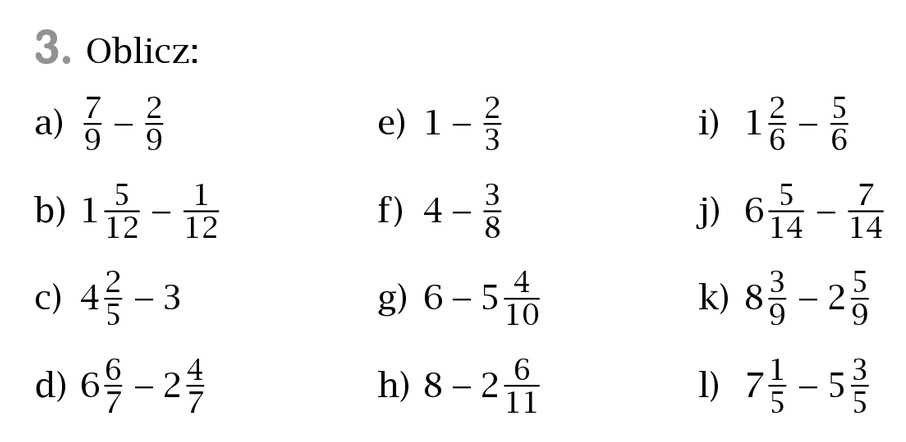 6. Termin oddania pracy (najlepiej zrobić zdjęcie zeszytu i przesłać na e-mail) 27,03,2020 na e-mail matematykalw1@gmail.comSpróbujmy utworzyć grupę na classroomieKod do grupy:   zbpdgss